Darwin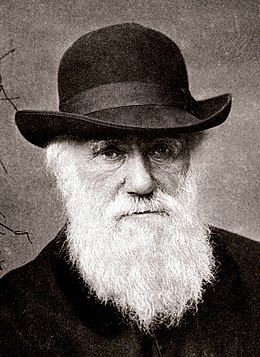 Par Philippe et Alexis POULINNom au complet : Charle DarwinPériode de temps : 1809 – 1882Nationalité : Royaume-Unis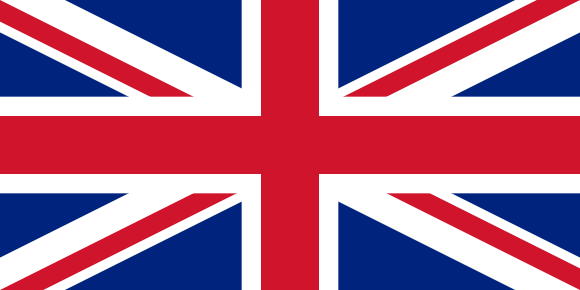 Découverte : L’évolutionŒuvre : Origine des espècesConflits : ÉglisePreuve : étude : pinsonsEndroit : Galapagos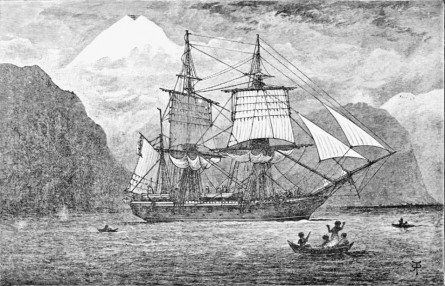 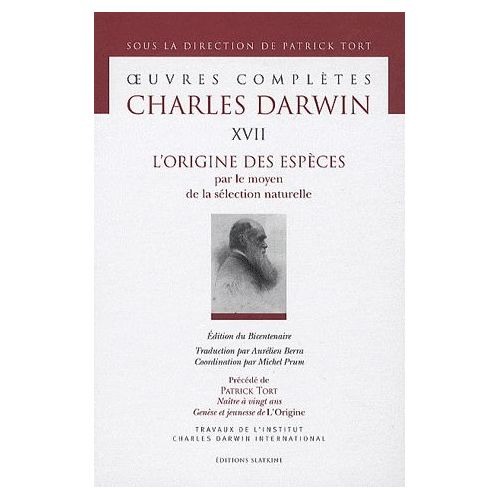 Transport : BeagleCaricature : Corps de gorille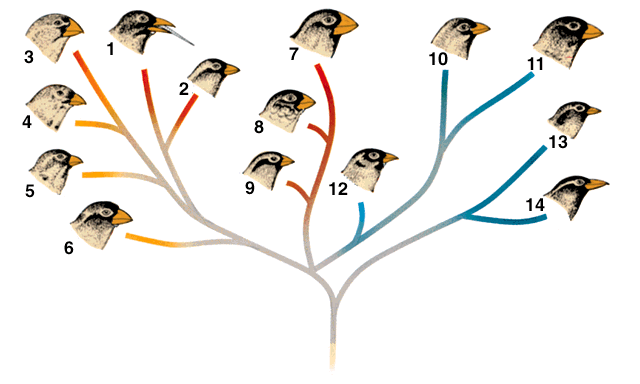 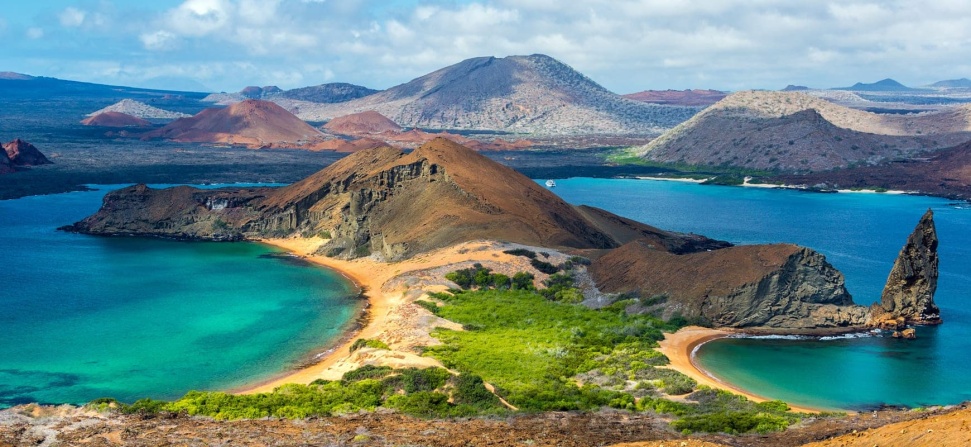 